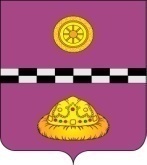 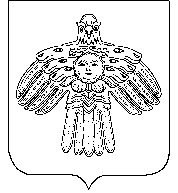 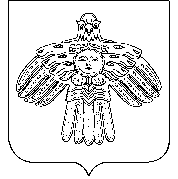 ПОСТАНОВЛЕНИЕ от 13 декабря 2022 г.                                                                                       № 541О резервировании в 2023 году рабочих местдля трудоустройства безработных граждан, испытывающих трудности в поиске работыВ соответствии с частью 2 статьи 5, частью 1 статьи 25 Закона Российской Федерации от 19.04.1991 № 1032-1 «О занятости населения в Российской Федерации», в целях оказания содействия в трудоустройстве безработных граждан, испытывающих трудности в поиске работы,ПОСТАНОВЛЯЮ:1. Утвердить перечень категорий безработных граждан, испытывающих трудности в поиске работы, согласно приложению № 1 к настоящему постановлению.2. Руководителям предприятий и учреждений муниципального района «Княжпогостский» в соответствии с установленными показателями рекомендовать:2.1. Обеспечить резервирование рабочих мест для трудоустройства направляемых Государственным учреждением Республики Коми «Центр занятости населения Княжпогостского района» из числа зарегистрированных безработных граждан согласно приложению № 2 к настоящему постановлению.2.2. Ежемесячно представлять Государственному учреждению Республики Коми «Центр занятости населения Княжпогостского района»  информацию о наличии вакантных рабочих мест (должностей), созданных или зарезервированных рабочих мест в рамках выполнения данного постановления.3. При увольнении по любым основаниям работника, принятого на работу на зарезервированное рабочее место в текущем году, рекомендовать Государственному учреждению Республики Коми «Центр занятости населения Княжпогостского района» направлять на освободившееся место другого безработного гражданина.4. При направлении Государственным учреждением Республики Коми «Центр занятости населения Княжпогостского района» безработного гражданина на зарезервированное рабочее место рекомендовать предприятию самостоятельно определять, на какое рабочее место принять гражданина. 5. Признать утратившим силу постановление администрации муниципального района «Княжпогостский» от 29 декабря 2021 г. № 526 «О резервировании в 2022 году рабочих мест для трудоустройства безработных граждан, испытывающих трудности в поиске работы».6. Настоящее постановление вступает в силу со дня его принятия, подлежит официальному опубликованию и распространяется на правоотношения, возникшие с 01 января 2023 года.7. Контроль за выполнением настоящего постановления возложить на первого заместителя руководителя администрации муниципального района «Княжпогостский»  М.В. Ховрина.Глава МР «Княжпогостский» -руководитель администрации                                                                           А.Л. НемчиновПриложение № 1к постановлению администрации муниципального района «Княжпогостский»от 13 декабря 2022 г. № 541ПЕРЕЧЕНЬКАТЕГОРИЙ БЕЗРАБОТНЫХ ГРАЖДАН, ИСПЫТЫВАЮЩИХТРУДНОСТИ В ПОИСКЕ РАБОТЫИнвалиды;Лица, освобожденные из учреждений, исполняющих наказание в виде лишения свободы;Несовершеннолетние в возрасте от 14 до 18 лет;Лица предпенсионного возраста (в течение пяти лет до наступления возраста, дающего право на страховую пенсию по старости, в том числе назначаемую досрочно);Беженцы и вынужденные переселенцы;Граждане, уволенные с военной службы, и члены их семей;Одинокие и многодетные родители, воспитывающие несовершеннолетних детей, детей-инвалидов;Граждане, подвергшиеся воздействию радиации вследствие чернобыльской и других радиационных аварий и катастроф;Граждане в возрасте от 18 до 20 лет, имеющих среднее профессиональное образование и ищущих работу впервые, безработных граждан в возрасте от 20 до 25 лет, имеющих среднее и высшее профессиональное образование и ищущие работу по специальности впервые.Приложение № 2к постановлению администрации муниципального района «Княжпогостский»от 13 декабря 2022 г. № 541МИНИМАЛЬНЫЙ РЕЗЕРВРАБОЧИХ МЕСТ НА ПРЕДПРИЯТИЯХ И ОРГАНИЗАЦИЯХ МУНИЦИПАЛЬНОГО РАЙОНА «КНЯЖПОГОСТСКИЙ» НА 2023 ГОД№ п/пНаименование предприятия, организацииКол-во рабочих местАкционерное общество  "Княжпогостская тепло-энергетическая компания"2АО "Коми дорожная компания" филиал Княжпогостское дорожное ремонтно-строительное управление2Государственное бюджетное учреждение здравоохранения Республики Коми " Княжпогостская центральная районная больница" 3Государственное бюджетное учреждение Республики Коми "Республиканский Княжпогостский дом-интернат для престарелых и инвалидов"2Муниципальное автономное учреждение "Княжпогостский районный дом культуры"1Муниципальное автономное учреждение «Княжпогостский физкультурно-спортивный комплекс"2Муниципальное бюджетное учреждение "Княжпогостская межпоселенческая централизованная библиотечная система"1Муниципальное бюджетное учреждение "Центр хозяйственно-технического обеспечения учреждений Княжпогостского района"5Общество с ограниченной ответственностью "Александр Никита Компания"2Общество с ограниченной ответственностью "Плитный мир"2Общество с ограниченной ответственностью "Управляющая компания Емва"2Отделение почтовой связи Емва Усть-Вымского почтамта УФПС Республики Коми - филиал ФГУП "Почта России"1Сельскохозяйственный производственный кооператив "Княжпогостский"7ИТОГО:32